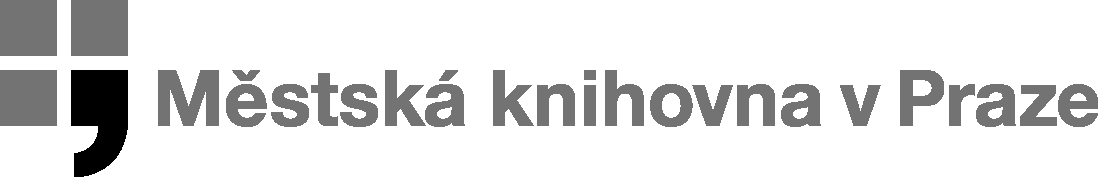 Objednávka č. 2022-0084 MEKPX00A8ET5 vystavena dne 01. 11. 2022Dodavatel:	Odběratel:Nextis Services s.r.o.	Městská knihovna v PrazeVážení obchodní přátelé,na základě veřejné zakázky "10Gb Switche 2022" na elektronickém nástroji pro zadávání veřejných zakázek Tender arena poptáváme:Cena celkem bez DPH:	71 967,00 Kč Cena celkem vč. DPH:	87 080,07 KčOdběratel se zavazuje zaplatit kupní cenu na základě faktury, kterou zašlete datovou zprávou na IDDS: bxis3ja/e-mailem na adresu uvedenou v hlavičce. Při fakturaci uveďte číslo naší objednávky.Termín, způsob a místo doručení:Doručení na adresu, Městská knihovna v Praze, Mariánské nám. 1, 11000 Praha 1Objednávku potvrďte písemně datovou zprávou na IDDS: bxis3ja/e-mailem na adresu uvedenou v hlavičce.Dle ustanovení § 27, odst. 6 zákona č. 250/2000 Sb. nabývá odběratel majetek do vlastnictví svého zřizovatele hl. m. Prahy.Tato objednávka bude uveřejněna v registru smluv dle zákona č. 340/2015 Sb. a smlouva uzavřená jejím přijetím nabývá účinnosti až okamžikem uveřejnění objednávky.Vystavila: Magda Kurdíková, správkyně VT MKPSchválil: Ondřej Černý, vedoucí Oddělení informačních technologií MKPsídlo:Krmelínská 934/4sídlo:Mariánské náměstí 1,72000 Ostrava11572, Praha 1IČO:29385920IČO:00064467DIČ:CZ29385920DIČ:CZ 00064467číslo účtu:xxxxxxxxxxxčíslo účtu:xxxxxxxxxzastoupen:Pavel Baluszastoupen:Ondřej Černý, vedoucí Odd. ITtel.:xxxxxxxxxxxtel.:xxxxxxxxxe-mail:xxxxxxxxxxxe-mail:xxxxxxxxxPoložkaMěrnájedn. (MJ)Cena za MJ bez DPHPočet MJCelková cena bez DPHCelková cena vč. DPHAruba Instant On 1960 12XGT 4SFP+ Switch (12RJ45 100/1000/10GBASE-T 4SFP+ fixed 1000/10000 SFP+)ks23 989,00 Kč371 967,00 Kč87 080,07 Kč